THE LOWER WINDRUSH GARDEN CLUB.The rules for the show and entry form are included here).Please return your entry forms and entry fee no later than 9pm on Friday 6th September.Forms can be returned to :Emma Welch, Yew Tree Farm, Abingdon Road, Standlake.  OX29 7QHOr To:Paula Gaffney, Southwold, Chapel Lane, Standlake. OX29 7SEAlternatively please email your completed form to lwgardenclub@gmail.comand bring your entry money on the day of the show.For any queries regarding the show or schedule please email Emma on the email address above.THE LOWER WINDRUSH GARDEN CLUB.Annual Show2024Schedule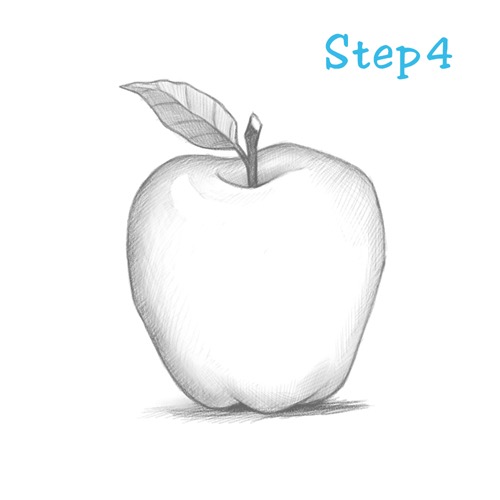 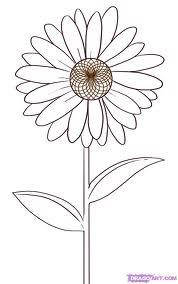 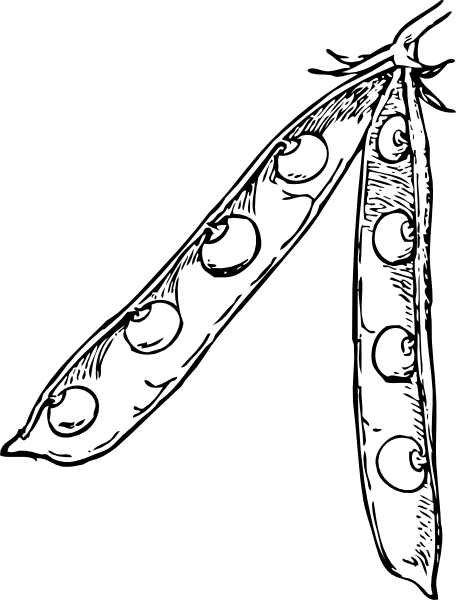 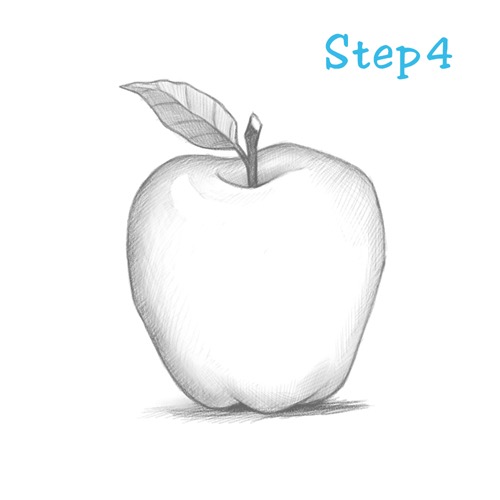 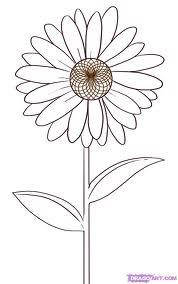 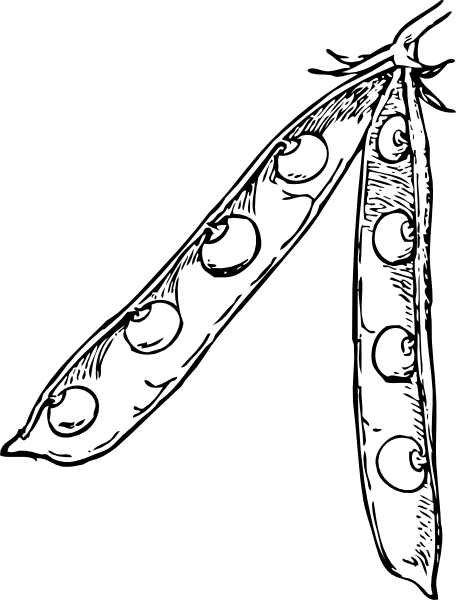 Sunday 8th September 2024Standlake Village Hall.2 - 4 p.m.Open to all members and to non-members livingin the Lower Windrush Parishes of Northmoor, Standlake, Stanton Harcourt and YelfordExhibitors can be any age!  We encourage children to enter.SECTION 1 FLOWERS AND PLANTS (classes 1 – 19 in Club’s vases)1.    CHRYSANTHEMUM 1 vase of 3 sprays, one or more varieties.2.    DAHLIA 1 Specimen bloom.  Any variety.3.    DAHLIA 1 Specimen Giant or Large bloom. Flower over 8” diameter. (dia.)4.    DAHLIA 1 Vase 3 blooms. All the same variety. Medium Cactus or Decorative.        Between 6” & 8” dia.5.    DAHLIA 1 Vase 3 blooms. All the same variety. Small Cactus or Semi Cactus        Not more than 6”dia.6.    DAHLIA 1 Vase 3 blooms. All the same variety. Small or Miniature Ball         Not more than 4” dia.7.    DAHLIA 1 Vase 3 blooms. All the same variety. Pompom less than 2” dia.8.    DAHLIA 1 Vase 3 blooms. Collerette variety or varieties.9.    DAHLIA NOVICE ONLY 1 specimen bloom. Any variety.10.  Gladioli 1 vase of 1 spike.11.  Annual Asters 1 vase 3 blooms, 1 or more varieties.12.  Perennial Asters (Michaelmas Daisies) 1 vase 3 stems, any varieties.13.  Rose.  1 Specimen Bloom.14.  Roses.  1 vase, 3 blooms, one variety15.  Alstroemeria (Lily of the Incas).  1 vase, three stems, any variety.16.  1 Specimen Bloom, any variety other than in classes 1 -1517.  Fragrant Flowers 1 vase 3 stems, any variety or varieties.18.  Annuals, 1 vase of 3 kinds not more than 9 stems in total.19.  Perennials, 1 vase of 3 kinds not more than 9 stems in total.  20.  1 Flowering Pot Plant.   Pot not to exceed 18 cm/7” dia.21.  1 Foliage Pot Plant.  Pot not to exceed 18cm/7” dia.22.  1 Cactus or Succulent, pot not to exceed 18 cm/7” dia.23.  1 Flowering pelargonium (geranium), pot not to exceed 18 cm/7” dia.24.  1 Fuchsia pot not to exceed 18 cm/7” dia.SECTION 2 FRUIT 25. Apples. Dessert.   1 plate of 3, one variety. (with stalks).26. Apples.  Culinary.  1 plate of 3, one variety (with stalks).27. Pears.  1 plate of 3 one variety (with stalks).28. Plums.  1 plate of 5 one variety (with stalks).29. Autumn Raspberries.  1 plate of 6 .30. Any other fruit.  1 plate.SECTION 3 VEGETABLES31. Leafy Greens (chard, kale or spinach) display 4 leaves in a glass or vase of water.32. Potatoes, Coloured.  3 of any 1 variety.33. Potatoes, White.   3 of any 1 variety.34. Onions.  3 Globe Type, 250g or under. (dressed with raffia roots trimmed).35. Shallots.  5 one variety (dressed with raffia roots trimmed).36. Carrots.  3 of one variety (with 10cm/4” tops).                                                                                         37. Beetroot Globe.  3 of one variety (with 10cm/4” tops).38. Runner Beans.  6 pods (with stalks).39. French Beans (climbing or dwarf) 6 pods.40. Tomatoes.  5 with stalks, one variety.41. Cherry Tomatoes, one truss. 42. Courgettes.  3 with 2.5cm/1” stem.43. Squash. 1 any variety.44. Sweetcorn.  2 cobs (1/4 grain exposed).45. Cucumber.  1, any variety.46. Display Box of Vegetables: 3 varieties (2 of each kind). Must contain at least one variety not already mentioned in classes 31-4747. Chilli Pepper: 3 on a plate. (Any variety)48. Heaviest Pumpkin49. Freak Vegetable of any kind.50. Herbs.  4 kinds in a jam jar.51. Homemade Compost in a 15cm/6” diameter flowerpot.SECTION 4 FLOWER ARRANGINGPlease do not use florist foam.  Foam has been banned by the RHS in shows because it is non-biodegradable.  This year we encourage you to please find environmentally friendly alternatives.52.  ‘Olympic Torch’ An arrangement of  flowers and foliage.  Maximum size 60cm cubed in total, including the container.  Bought flowers, foliage and accessories may be used.53.  ‘Fairy Garden’.  A small miniature garden arrangement in an 8 inch (20 cm) cake tin.  Please use only flowers and foliage from your garden. Accessories can be used. No height restriction.  54.  ‘Ikebana.’  A Japanese inspired arrangement of either one or three blooms from your garden. (Foliage allowed). No size restriction.SECTION 5 FRESH EGGS, COOKERY AND PRESERVES55. 3 Fresh Hens Eggs. One will be broken during judging to inspect yolk.56. Flapjacks: Three on a plate.57. Apple Cake, your favourite recipe.58. Sausage Rolls. Three displayed on a plate.59. Chilled Soup: Any recipe.60. Side Salad. All ingredients from your veg patch: will be judged on quality of the produce.61. Homemade Chutney 1 jar.62. Homemade Jam 1 jar.  Please label with the name of the fruit.63. 1 jar of homemade pickles – any variety.  Please label.64. Homemade Marmalade 1 jar.65. Homemade Jelly 1 jar.  Please label.66.Junior Bake Off! Bake and decorate three cupcakes with the theme ‘Bugs and Mini Beasts!’.  For junior bakers aged 10 and under on the day of the show.67.Junior Bake Off! Bake and decorate three cupcakes with the theme ‘Olympic Medals’.  For junior bakers aged 11 -16  on the day of the show.68. Recipe Given. Focaccia with pesto and mozzarella.  Competition for all (any age!).  Please stick to the recipe provided.SECTION 6 PHOTOGRAPHY  7” x 5” PRINTS69. Sport in Action70. Churchyard 71. Teatime Spread72. Clouds73. Roses74. What a mess!Focaccia with pesto & mozzarella (BBC goodfood)Ingredients500g strong white bread flour, plus some for dusting1 ½ tsp salt7g sachet fast-action yeast2 tbsp extra-virgin olive oil, plus some for drizzling125g ball mozzarella, drained5 tbsp basil pesto (shop-bought or use your own favourite recipe)sea salt, to serveMethodSTEP 1Put the flour into a bowl and mix in the salt. Mix the yeast into 325ml tepid water. Add the water and oil to the flour, then mix well with a plastic scraper or your hands. When most of the liquid is incorporated, use your hands to bring all the ingredients together into a ball of doughSTEP 2Tip the dough out onto a worktop lightly dusted with flour and work it by pulling and stretching for at least 10 mins. Try to get as much air into it as possible. Put the ball of worked dough into a well-oiled bowl, cover with a little more oil and a tea towel or cling film. Leave to rest for 1 hr or so in a non-draughty warm spot, until doubled in size.STEP 3Stretch the dough out onto a baking sheet until it’s about 20 x 30cm. Leave the dough to rise again to about half as high again, about 30-40 mins in a warm draught-free place, loosely covered with a tea towel.STEP 4Heat oven to 180C/160C fan/gas 4. When the dough has risen, press your fingers into it gently to make some holes. Bake for about 15 mins, then remove from the oven. Tear over the mozzarella, then bake for another 5-10 mins until golden and cooked through. Drizzle over the pesto and scatter with sea salt, whilst it is still warm. Display on a plate or board.RULES FOR THE SHOW.1.  All entry forms to reach the Show Secretary not later than 9.00 p.m. on Friday  6th September Late entries may be accepted by prior arrangement with the Show Secretary but there may be an increased entry fee.2.  The Committee reserves the right to inspect exhibitor’s produce after receipt of entries.3.  The Hall will be open for staging exhibits from 6.30 p.m. to 7.30 p.m. on Saturday 7th  and from 8.00a.m. to 10 a.m. on the day of the Show. STAGING OF EXHIBITS MUST BE COMPLETED BY 10 a.m. AND EXHIBITORS MUST LEAVE THE HALL PROMPTLY TO PERMIT JUDGING TO START. Make sure you leave yourself enough time!4    All exhibits to be grown by the exhibitor for at least 3 months except for those in Section 4 covering flower arranging.5.   The variety of exhibits to be named if possible.6.   No exhibits, class or prize cards to be removed until the end of the presentation of trophies at 3.45 p.m. A short time will be allowed for the collection of those items not to be auctioned. Proceeds of the auction go to Club’s funds.7.  Every effort will be made to safeguard the property of exhibitors, but the Committee accept no responsibility whatsoever for loss or damage.8.  A Novice is an exhibitor who has not previously won a first prize in that section.9.  Judges, whose decisions are final, are empowered to withhold prizes if in their opinion exhibits do not merit an award.10. Only one entry per class allowed to each exhibitor.11. Any objections must be lodged with the Show Secretary by 3.00 p.m. on the day of the Show.12. The Show Secretary reserves the right to reject any exhibit.13. Prize monies for Junior Bake Off are; 	First prize   £4.00                                                   		Second prize £2.00                                                     		Third prize   £1.0014. Where a points system is used to award trophies the following applies;        First 5 points    Second 3 points   Third 2 points   Highly commended 1 point.15. Any matters not provided for in these rules will be referred to the Show Secretary whose judgment will be final.ENTRY FORM, Annual Show 2024Please put a circle around the classes entered.Separate entry forms for each exhibitor please. In the case of one child from a family making the entry this can be done on this form as well as a parent. Additional children must have separate forms. Further forms are available from the show secretary or from the club website or can be photocopied.SECTION 1 FLOWERS & PLANTS         1     2     3     4     5     6     7     8     9     10     11     12    13     14     15     16     17     18     19     20     21     22     23     24     SECTION 2 FRUIT       	25     26     27     28     29     30     SECTION 3 VEGETABLES     	31     32      33    34     35     36     37     38     39     40     41     42     43     44     45     46     47     48     49     50     51     SECTION 4 FLOWER ARRANGING    52     53     54     SECTION 5 COOKERY    55     56     57     58     59     60    61    62    63    64    65    66    67    68     SECTION 6 PHOTOGRAPHY      69     70      71     72     73    74    ENTRY FEES    25 pence per classNAME OF  EXHIBITOR.............................................................TEL. NO................................................................NUMBER OF CLASSES @ 25 PENCE..................... TOTAL..................